Сумська міська радаВиконавчий комітетРІШЕННЯЗ метою забезпечення розвитку фізичної культури і спорту Сумської міської територіальної громади, враховуючи рішення Сумської обласної ради від 26.02.2021 «Про Програму розвитку фізичної культури і спорту в Сумській області на 2021 – 2024 роки», Закон України «Про забезпечення рівних прав та можливостей жінок і чоловіків», керуючись статтею 25 Закону України «Про місцеве самоврядування в Україні», виконавчий комітет Сумської міської радиВИРІШИВ:1. Внести на розгляд Сумської міської ради питання «Про затвердження Програми розвитку фізичної культури і спорту Сумської міської територіальної громади на 2022-2024 роки».2. Доручити відділу у справах молоді та спорту Сумської міської ради (Обравіт Є.О.) підготувати відповідний проект рішення на розгляд Сумської міської ради.3. Контроль за виконанням рішення покласти на заступника міського голови з питань діяльності виконавчих органів ради Мотречко В.В.Міський голова                                              			О.М. ЛисенкоОбравіт Є.О. 700 511Розіслати: Обравіт Є.О.Рішення доопрацьовано і вичитано, текст відповідає оригіналу прийнятого рішення та вимогам статей 6-9 Закону України «Про доступ до публічної інформації» та Закону України «Про захист персональних даних».Проєкт рішення виконавчого комітету Сумської міської ради «Про внесення на розгляд Сумської міської ради питання «Про затвердження «Програми розвитку фізичної культури і спорту Сумської міської територіальної громади на 2022-2024 роки»  був завізований:Начальником відділу у справах молоді та спорту	                   		       	    	Є.О. ОбравітЗаступником міського голови з питань діяльності виконавчих органів ради						В.В. Мотречко	Начальником відділу протокольної роботи та контролю							Л.В. МошаНачальником правового управління		                   						О.В. ЧайченкоКеруючим справами виконавчого комітету							Ю.А. ПавликНачальник відділу у справах молоді та спорту						Є.О. Обравіт     Додаток до рішення Виконавчого комітету Сумської міської ради «Про затвердження «Програми розвитку фізичної культури і спорту Сумської міської територіальної громади на 2022-2024 роки»                                			від 19.11.2021  № 711Програмарозвитку фізичної культури і спорту Сумської міськоїтериторіальної громади на 2022-2024 рокиЗагальна характеристика ПрограмиПрограма розвитку фізичної культури і спорту Сумської міської територіальної громади (далі – СМТГ) на 2022-2024 роки розроблена відповідно до Закону України від 24 грудня 1993 року № 3808-ХІІ «Про фізичну культуру і спорт» (зі змінами), Постанови Кабінету Міністрів України від 04 листопада 2020 року № 1089 «Про затвердження Стратегії розвитку фізичної культури і спорту на період до 2028 року», Постанови Кабінету Міністрів України від 1 березня 2017 р. № 115 «Про затвердження Державної цільової соціальної програми розвитку фізичної культури і спорту на період до 2024 року» (зі змінами), рішення Сумської міської ради від 24.12.2019 № 6246-МР «Про затвердження Стратегії розвитку міста Суми до 2030 року» та рішення Сумської обласної ради восьмого скликання від 26.02.2021 «Про Програму розвитку фізичної культури і спорту в Сумській області на 2021-2024 роки» Затвердження Програми зумовлено прийняттям Національної стратегії, яка базується на рекомендаціях Всесвітньої організації охорони здоров'я, Ради Європи, Європейського Союзу, нормах національного законодавства, відповідно до яких держава покликана забезпечити формування та реалізацію комплексної політики заохочення громадян до оздоровчої рухової активності, що сприятиме зменшенню ризику виникнення захворювань - основної причини високих показників передчасної смертності в Україні.Програма визначає пріоритети місцевої політики, що передбачені Законом України «Про засади внутрішньої та зовнішньої політики», а саме: створення умов для максимальної реалізації здібностей талановитих спортсменів, забезпечення рівних прав і можливостей до занять фізичною культурою і спортом усіх категорій населення, стимулювання створення спортивної інфраструктури, сприяння участі українських спортсменів у міжнародних змаганнях, підвищення авторитету держави у світовому спортивному русі, удосконалення державної політики у сфері фізичної культури і спорту, а також сприяння популяризації та поширенню здорового способу життя.ПАСПОРТПрограми розвитку фізичної культури і спорту СМТГ на 2022-2024 рокиРесурсне забезпечення ПрограмиРесурсне забезпечення Програми складають кошти загального та спеціального фондів бюджету СМТГ (в межах коштів, передбачених на відповідний бюджетний рік), інші джерела, не заборонені чинним законодавством.грн.Визначення проблем, на розв’язання яких спрямована ПрограмаДля занять фiзичною культурою i спортом в місті налічується 350 спортивних споруд усіх видів у тому числі: 4 стадiони, 8 плавальних басейнів, 6 лижних баз, кiнноспортивна база, 74 спортивних залiв, 137 площинних спортивних споруд, 92 примiщення для фiзкулътурно-оздоровчих занять, легкоатлетичний манеж, 2 веслувально-спортивних бази, 25 критих тирів. У навчальних закладах міста упродовж 2020 – 2021 років залучено до фізкультурно-оздоровчих занять 26 324 дітей та молоді, що на 3,1 тисячу збільшено, понад 8,4 тисячі осіб займаються спортом та фізичною культурою за місцем проживання та в місцях масового відпочинку громадян, або 3,2 % населения міста, що вище середнього показника по Україні який складає        1,66 %. Навчально-тренувальними заняттями у дитячо-юнацьких спортивних школах, як закладах позашкільної освіти спортивного профілю, охоплено 6 370 вихованців у 45 видах спорту, що становить 13,7 % від загальної чисельності учнівської молоді (середній показник по Україні – 12 %).З кожним роком збільшується представництво спортсменів сумчан, які входять до складу збірних команд України з олімпійських та неолiмпiйських видів спорту. Якщо у 2019 році їх було 163 особи, то на початок 2021 року місто представляють 223 спортсмени. За результатами статистичної звітності за формою № 2-ФК «Звіт з фізичної культури і спорту» за 2020 рік кількість осіб, які охоплені фізкультурно-оздоровчою та спортивною діяльністю становить 52655 осіб, що складає 20 % відсотків загальної чисельності населення територіальної громади (2019 рік – 19,6 %, 2018 – 19,0 %).За даними Всесвітньої організації охорони здоров'я, за останні роки за рівнем здоров'я українці перебувають на 93 місці із 169 країн світу. Регулярні заняття фізичною культурою допомагають знизити рівень захворюваності на хвороби серцево-судинної системи до 36 відсотків, зменшити негативний вплив на організм людини шкідливих звичок, підвищити рівень стресостійкості та уникнути проявів асоціальної поведінки, сприяти розвитку всіх сфер суспільства.Разом з тим, поряд з досягнутим рівнем розвитку фізичної культури і спорту територіальної громади, все ще існує ряд проблем, вирішення яких дасть  можливість забезпечити оптимальну рухову активність кожної людини упродовж всього життя, створити умови для організації змістовного дозвілля шляхом максимальної реалізації здібностей людини. Важливим також є удосконалення форм залучення різних груп населення з урахуванням статі, віку та соціального статусу до регулярних та повноцінних занять фізичною культурою і спортом. Основними проблемами у сфері фізичної культури і спорту в Сумській міській територіальній громаді є: - недостатня кількість сучасних спортивних комплексів для підготовки спортсменів, проведення змагань, у тому числі всеукраїнського та міжнародного рівнів (створення критого мініманежу з біговими доріжками та футбольним полем для навчально-тренувальних занять вихованцям ДЮСШ, покращення та благоустрій застарілих тенісних кортів, будівництво стадіону з хокею на траві тощо);- недостатня кількість сучасних спортивних майданчиків, здатних задовольнити потреби жінок і чоловіків різного віку у щоденній руховій активності;- незначна спонсорська підтримка муніципальних команд з ігрових видів спорту, з метою представництва СМТГ на всеукраїнській та міжнародній спортивних аренах;- недостатня кількість масових спортивних заходів, у тому числі тих, що проводяться на центральних площах та вулицях міста;- низька залученість жінок порівняно з чоловіками до занять фізичною культурою і спортом;недостатній рівень інформування суспільства про перспективи та привабливість спортивної кар’єри, що зменшує мотивацію населення до систематичних занять фізичною культурою і спортом.Комплексний підхід до розв’язання існуючих проблем потребує розроблення, затвердження та виконання протягом 2022-2024 років Програми, що дозволить поступово вирішити проблеми у сфері фізичної культури та спорту в місті Суми (додаток  1 до Програми).Мета ПрограмиМетою реалізації Програми є: формування у населення культури здорового способу життя;збільшення кількості жінок та чоловіків різних вікових груп, що регулярно займаються руховою активністю;забезпечення підготовки, участі та представлення спортивних досягнень спортсменами СМТГ у змаганнях обласного, всеукраїнського та міжнародного рівня; розвиток сучасної і доступної спортивно-оздоровчої інфраструктури, утвердження авторитету СМТГ в Україні та за її межами шляхом організації та проведення змагань різних рівнів; мотивація вже діючих спортсменів та тренерів до досягнення кращих результатів. Напрями діяльності ПрограмиПротягом 2022 – 2024 років для розв’язання проблем та досягнення поставленої мети Програми передбачається здійснити комплекс заходів, спрямованих на вирішення проблемних питань за напрямками діяльності:«Організація та проведення навчально-тренувальних зборів і змагань з олімпійських та неолімпійських видів спорту»:- проведення цікавих та видовищних спортивних заходів з метою підвищення рівня зацікавленості жителів СМТГ до занять спортом;- забезпечення розвитку олімпійських та неолімпійських видів спорту шляхом якісної підготовки, участі провідних спортсменів та тренерів у змаганнях різних рівнів, в разі незабезпечення їх профільним міністерством;- забезпечення збереження передових позицій спортсменів СМТГ на всеукраїнській та світовій спортивній арені, шляхом покращення системи підготовки спортсменів для представлення міста в обласних,  всеукраїнських та міжнародних змаганнях.«Розвиток дитячо-юнацького та резервного спорту»: - забезпечення утримання дитячо-юнацьких спортивних шкіл та залучення до навчально-тренувального процесу молодих тренерів;- удосконалення процесу відбору обдарованих дітей, які мають високий рівень підготовленості та здатні під час навчально-тренувальних занять витримувати значні фізичні навантаження, для подальшого залучення їх до системи резервного спорту;- надання фінансової підтримки дитячо-юнацьким спортивним школам фізкультурно-спортивних товариств, взаємодія з громадськими організаціями фізкультурно–спортивної спрямованості та іншими суб’єктами сфери фізичної культури і спорту;- оновлення спортивної матеріально-технічної бази установ фізичної культури і спорту та дитячо-юнацьких спортивних шкіл.«Спорт вищих досягнень»: - надання фінансової підтримки направленої на розвиток ігрових видів спорту: комунальним підприємствам «Футбольний клуб «Суми» Сумської міської ради, «Муніципальний спортивний клуб з хокею на траві «Сумчанка», «Муніципальний спортивний клуб «Тенісна Академія» Сумської міської ради, громадській організації «Академія футзалу футзальний клуб «Суми» та іншим громадським організаціям спортивного профілю;- популяризація та розвиток командних ігрових видів спорту: футболу, футзалу, хокею на траві, настільного тенісу;- заохочення та стимулювання талановитих спортсменів за успішні виступи на змаганнях різних рівнів, а також тренерів за особисту участь у підготовці таких спортсменів.«Фізично активне населення»:- забезпечення функціонування міського центру фізичного здоров’я населення «Спорт для всіх», розвиток та популяризація здорового способу життя серед жінок/дівчат та чоловіків/юнаків різних вікових груп; - проведення фізкультурно-оздоровчої та спортивної роботи в усіх типах навчальних закладів та закладах фізичної культури і спорту, за місцем проживання та в місцях масового відпочинку населення; - надання якісних фізкультурно-спортивних послуг населенню. 	«Спортивна інфраструктура»:- проведення забудови нових та реконструкцій, капітальних та поточних ремонтів існуючих спортивних споруд, продовження роботи із забудови спортивних майданчиків з тренажерами та комплексів для стріт-воркауту (вуличної гімнастики), забудови стадіонів зі штучним покриттям для гри у футбол та міні-футбол, реконструкції баскетбольних та волейбольних майданчиків;- створення сучасних спортивних об’єктів, реалізація заходів щодо розвитку та модернізації закладів фізичної культури та спорту.Напрями діяльності, завдання та заходи Програми наведено в додатку 2 до Програми.Основні завдання ПрограмиОсновними завданнями Програми є:удосконалення системи формування та підготовки збірних команд СМТГ з олімпійських та неолімпійських видів спорту для участі спортсменів у змаганнях різних рівнів;удосконалення загального рівня організації та проведення спортивно-масових заходів та змагань;забезпечення діяльності закладів дитячо-юнацького та резервного спорту, створення належних умов для розвитку індивідуальних здібностей спортсменів в обраних видах спорту;- розміщення соціальної реклами на телебаченні, сторінках соціальних мереж із залученням провідних спортсменів, тренерів, ветеранів спорту для формування ціннісного ставлення юнацтва і молоді до власного здоров’я, поліпшення фізичного розвитку та фізичної підготовки;- проведення загальнодоступних спортивних заходів для активного сімейного дозвілля в місцях масового відпочинку;- продовження функціонування системи заохочення та мотивації тренерів та спортсменів до високих спортивних досягнень;- продовження реконструкції, модернізації та переобладнання стадіону «Авангард», тенісних кортів, будівництво стадіону з хокею на траві, створення сучасних спортивних об’єктів для занять фізичною культурою та спортом за місцем проживання і в зонах масового відпочинку населення. Перелік завдань та результативні показники виконання завдань Програми розвитку фізичної культури і спорту СМТГ на 2022-2024 роки наведено в додатках 3, 4 до Програми.Очікувані результати виконання заходів ПрограмиВиконання Програми дасть можливість досягнути наступних результатів:- зміцнення фізичного здоров’я мешканців СМТГ;- збільшення кількості жінок/дівчат та чоловіків/юнаків різних вікових груп до занять фізичною культурою та спортом;- збільшення чисельності молодих людей, що ведуть здоровий спосіб життя;- збільшення чисельності дітей та молоді, які відвідуватимуть заклади позашкільної освіти спортивного профілю та інші спортивні заклади та установи, що мають на меті забезпечення виховання та проведення змістовного та активного дозвілля дітей та молоді, розвиток фізичної активності;- забезпечення належної підготовки та успішної участі спортсменів у змаганнях різних рівнів для збереження передових позиції та підвищення авторитету СМТГ у всеукраїнському та світовому спортивному співтоваристві;- забезпечення сучасною спортивною матеріально-технічною базою закладів фізичної культури і спорту, зокрема дитячо-юнацьких спортивних шкіл, установ та підприємств спортивного профілю для сприяння більш якісному тренувальному процесу;- проведення міських спортивних змагань та заходів, фізкультурно-оздоровчої роботи і навчально-тренувального процесу на належному рівні.Кількісні та якісні показники, які характеризують результати виконання даної Програми та підтверджуються статистичними показниками учасників Програми наведені у  додатку 5 до  Програми.Координація та контроль за ходом виконання ПрограмиКоординацію діяльності та контроль за виконанням завдань та заходів Програми розвитку фізичної культури і спорту СМТГ на 2022 – 2024 роки здійснює відділ у справах молоді та спорту Сумської міської ради.Виконавці Програми щороку до 15 лютого надають відділу у справах молоді та спорту Сумської міської ради інформацію про виконання завдань та заходів Програми за відповідний період.Контроль за ходом реалізації Програми здійснюється постійною комісією Сумської міської ради з питань охорони здоров’я, соціального захисту населення, освіти, науки, культури, туризму, сім’ї, молоді та спорту. Внесення змін до Програми здійснюється за процедурою внесення змін до місцевих нормативних актів.Начальник відділу у справах молоді та спорту						Є.О. Обравіт     Визначення проблем, на розв’язання яких спрямована ПрограмаНачальник відділу у справах молоді та спорту						Є.О. Обравіт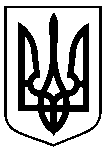 від 19.11.2021  № 711від 19.11.2021  № 711від 19.11.2021  № 711Про внесення на розгляд Сумської міської ради питання «Про затвердження «Програми розвитку фізичної культури і спорту Сумської міської територіальної громади на 2022-2024 роки» 1. Ініціатор розробки ПрограмиВиконавчий комітет Сумської міської ради2. Дата, номер і назва розпорядчого документа про розробку ПрограмиРішення Сумської міської ради від 29 лютого 2012 року № 1207-МР «Про Положення про Порядок розробки, затвердження та виконання міських цільових (комплексних) програм, програми економічного і соціального розвитку міста Суми та виконання бюджету СМТГ» (зі змінами)3. Міський замовник ПрограмиВиконавчий комітет Сумської міської ради, Сумська міська рада 4. Розробник ПрограмиВиконавчий комітет Сумської міської ради (відділ фізичної культури та спорту Сумської міської ради)5. Співрозробники ПрограмиУправління освіти і науки Сумської міської ради, виконавчий комітет Сумської міської ради (відділ бухгалтерського обліку та звітності Сумської міської ради)6. Відповідальний виконавець ПрограмиВиконавчий комітет Сумської міської ради (відділ фізичної культури та спорту Сумської міської ради, відділ бухгалтерського обліку та звітності Сумської міської ради), управління освіти і науки Сумської міської ради, управління капітального будівництва та дорожнього господарства Сумської міської ради7. Термін реалізації Програми2022 – 2024 роки8. Перелік бюджетів, які беруть участь у виконанні ПрограмиБюджет СМТГ, інші бюджети та інші джерела, не заборонені чинним законодавством9. Загальний обсяг фінансових ресурсів, необхідних для реалізації Програми, усього, у тому числі:9.1. коштів бюджету СМТГ9.2. інші надходження9.3. інші бюджети275 404 160 грн.,у т.ч. по роках:2022 рік –   86 964 200 грн.2023 рік –   92 295 800 грн.2024 рік –   96 144 160 грн.272 674 160 грн.,у т.ч. по роках:2022 рік –   86 254 200 грн.2023 рік –   91 345 800 грн.2024 рік –   95 074 160 грн.730 000 грн.,у т.ч. по роках:2022 рік – 210 000 грн.2023 рік – 250 000 грн.2024 рік – 270 000 грн.2 000 000 грн.,у т. ч. по роках:2022 рік – 500 000 грн.2023 рік – 700 000 грн.2024 рік – 800 000 грн.Обсяг коштів, які пропонується залучити на виконання ПрограмиВиконання Програми по рокахВиконання Програми по рокахВиконання Програми по рокахУсього витрат на виконання ПрограмиОбсяг коштів, які пропонується залучити на виконання Програми2022 рік2023 рік2024 рікУсього витрат на виконання ПрограмиОбсяг ресурсів, усього, в тому числі:86 964 20092 295 80096 144 160275 404 160Бюджет СМТГ86 254 20091 345 80095 074 160272 674 160Інші надходження210 000250 000270 000730 000Інші бюджети500 000700 000800 0002 000 000Додаток 1до рішення Виконавчого комітету Сумської міської ради «Про затвердження «Програми розвитку фізичної культури і спорту Сумської міської територіальної громади на 2022-2024 роки»  від 19.11.2021  № 711ВигодиВитратиСфера інтересів державиСфера інтересів державиПідтримка та розвиток олімпійських та неолімпійських видів спортуВидатки з бюджету СМТГСтворення умов для залучення широких верств населення до занять фізичною культурою та спортом  за місцем проживання Видатки з бюджету СМТГРозвиток здібностей вихованців дитячо-юнацьких спортивних шкіл в обраному виді спортуВидатки з бюджету СМТГПідвищення рівня, здоров’я, фізичного та духовного розвитку населення, сприятиме виконанню завдань відповідно до сучасних потреб економічного і соціального розвитку, а також утвердження міжнародного авторитету СМТГ та України у світовому співтовариствіВидатки з бюджету СМТГСтворення необхідних умов для самовдосконалення спортсменів і фахівців спорту, які досягли найвищих спортивних результатів у всеукраїнських  та міжнародних змаганняхВидатки з бюджету СМТГСфера інтересів громадянСфера інтересів громадянСтворення умов для правового захисту інтересів громадян у сфері фізичної культури і спортуФінансування Програми в обсязі, передбачених видатків у бюджеті СМТГ та інших надходжень, незаборонених чинним законодавством Розвиток фізкультурно-спортивної інфраструктури, заохочення прагнення громадян зміцнювати своє здоров’я, вести здоровий спосіб життяФінансування Програми в обсязі, передбачених видатків у бюджеті СМТГ та інших надходжень, незаборонених чинним законодавством 